注册流程第一步：进入湖北省政府采购网首页（http://www.ccgp-hubei.gov.cn/）选择政府采购代理机构模块（http://www.ccgp-hubei.gov.cn/news/dljgmd/index_1.html）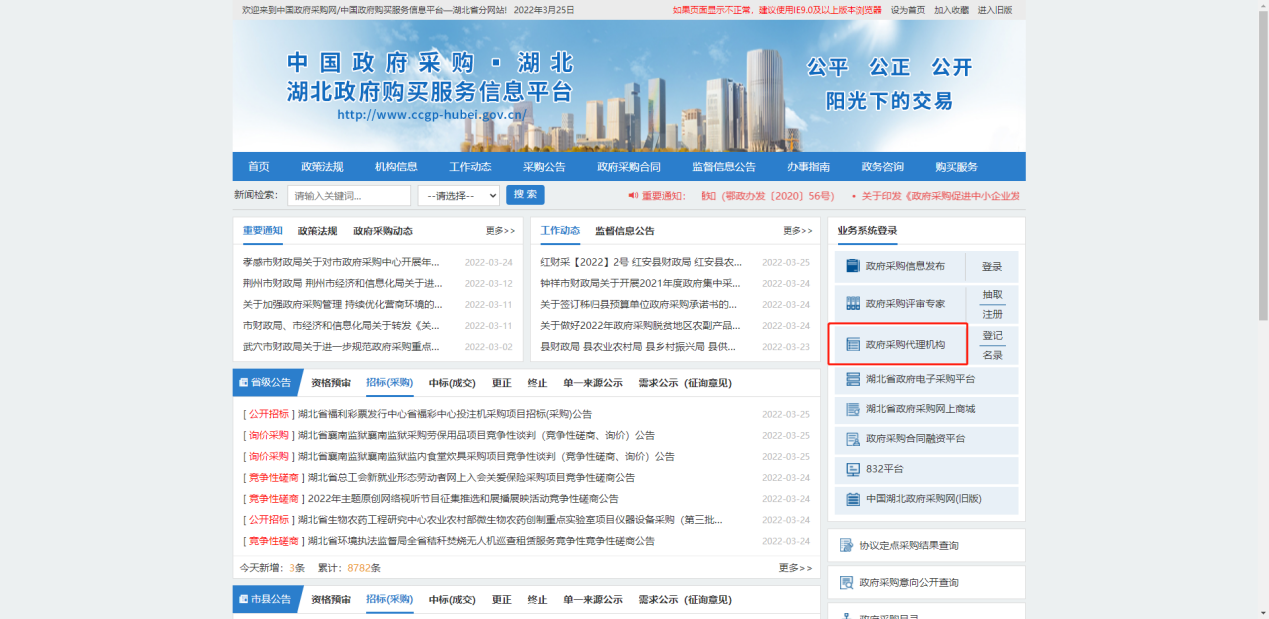 第二步：选择“在线培训（试点）”，进入政府采购代理机构培训平台（http://train.ceczy.com/）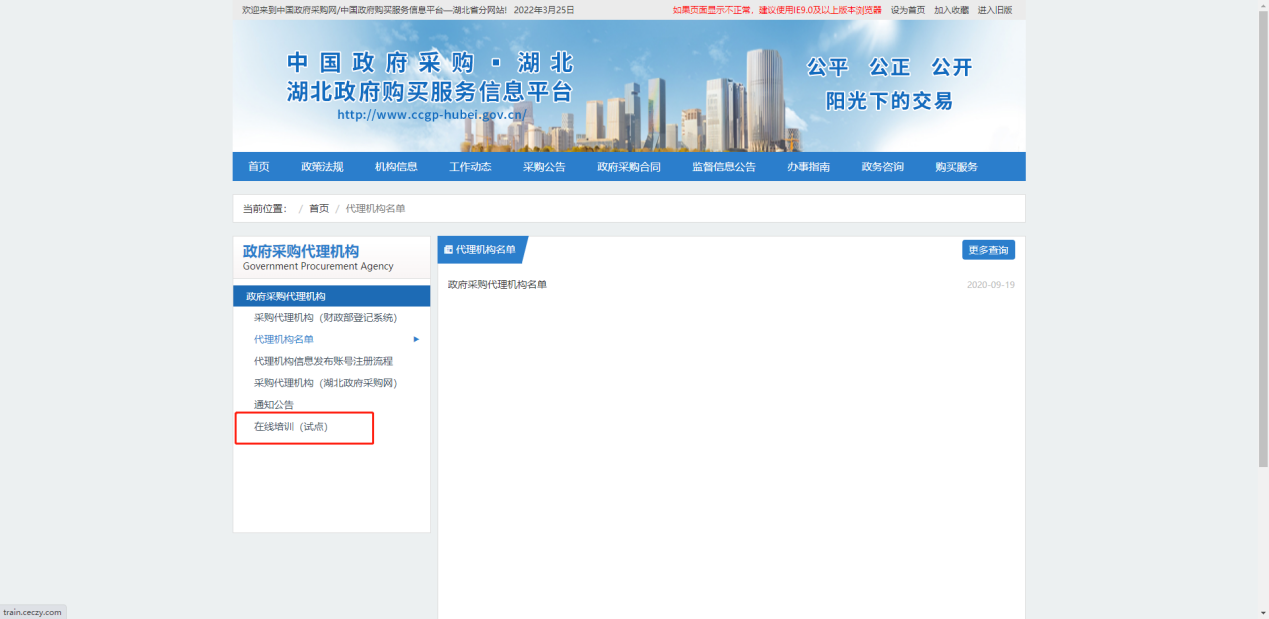 第三步：点击立即注册，填写相关信息后完成注册，等待后台人员审核完成后可进入系统。（注：注册以单位维度来注册，注册完成后成为该单位的管理员）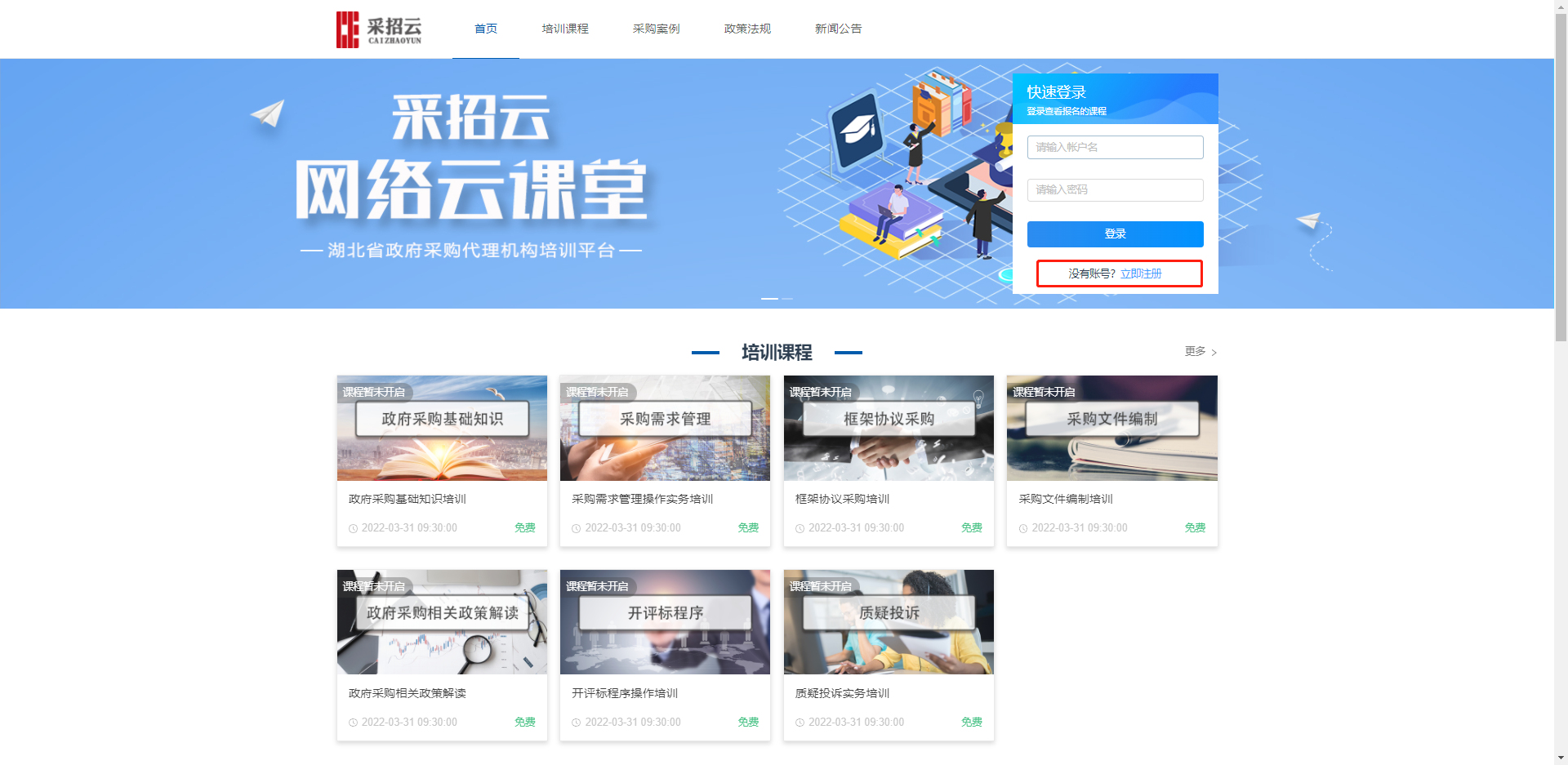 第四步：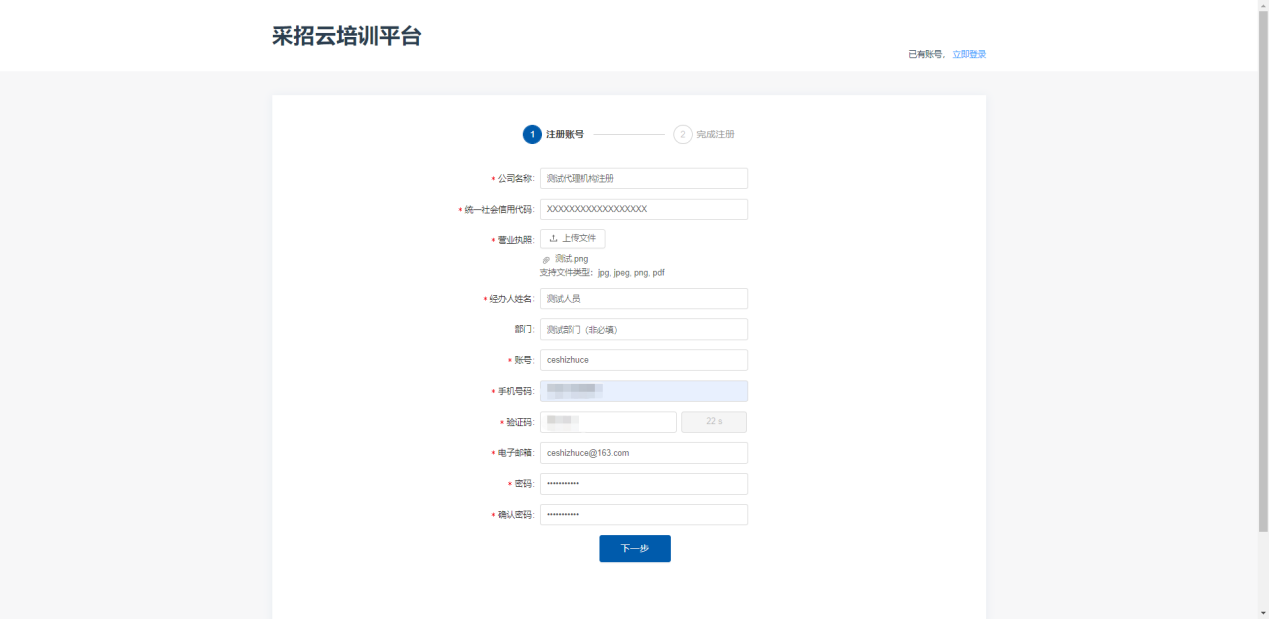 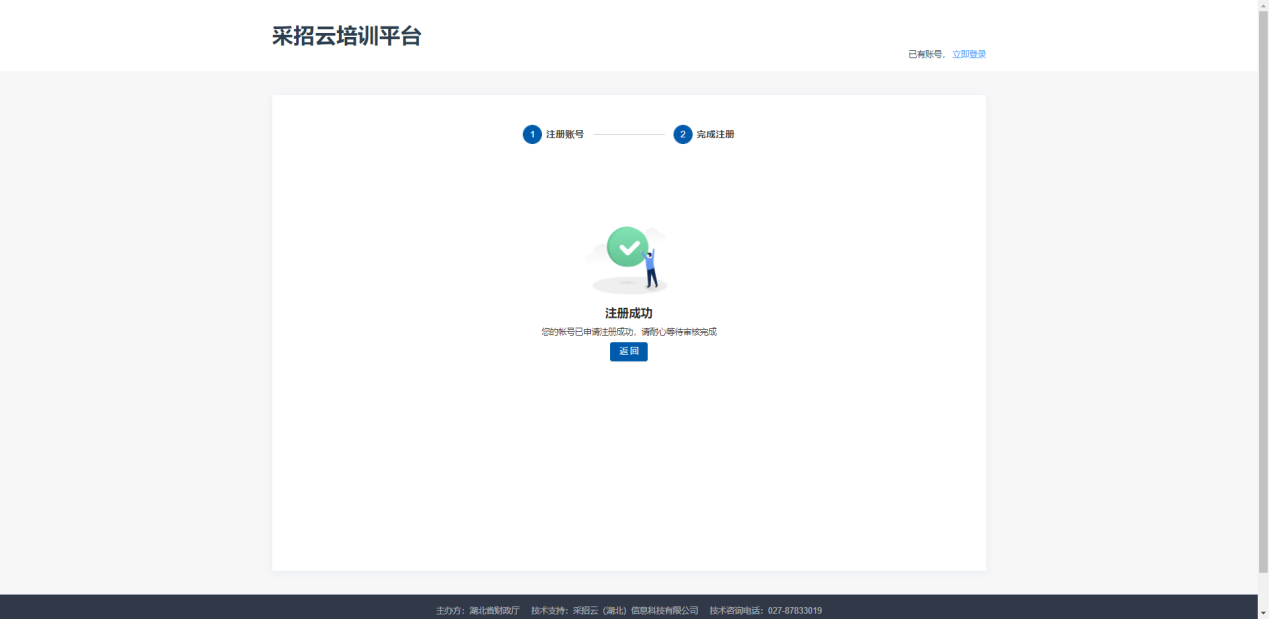 子账号注册：管理员注册完毕后可为公司下其他用户注册子账号，无需后台审核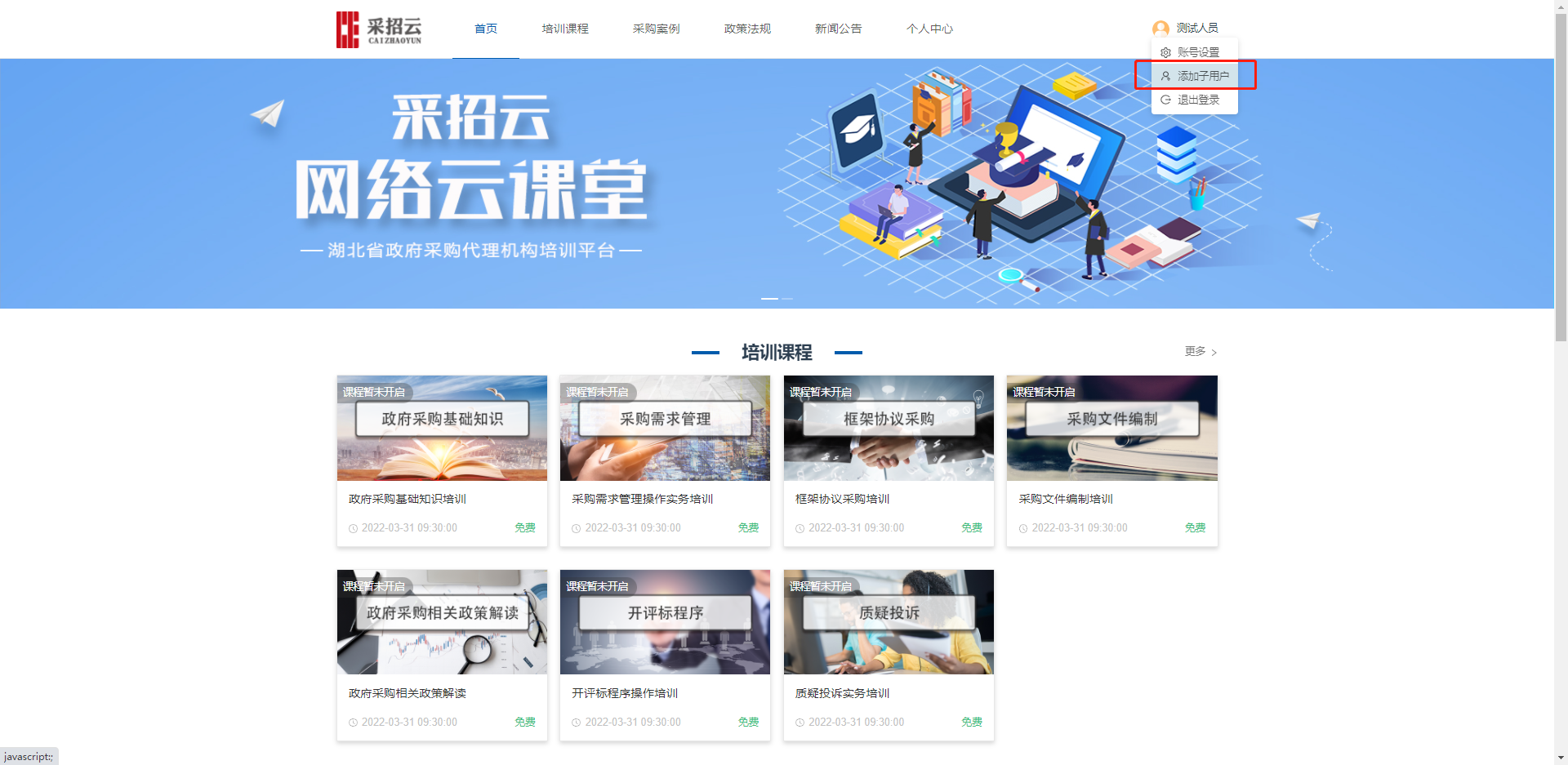 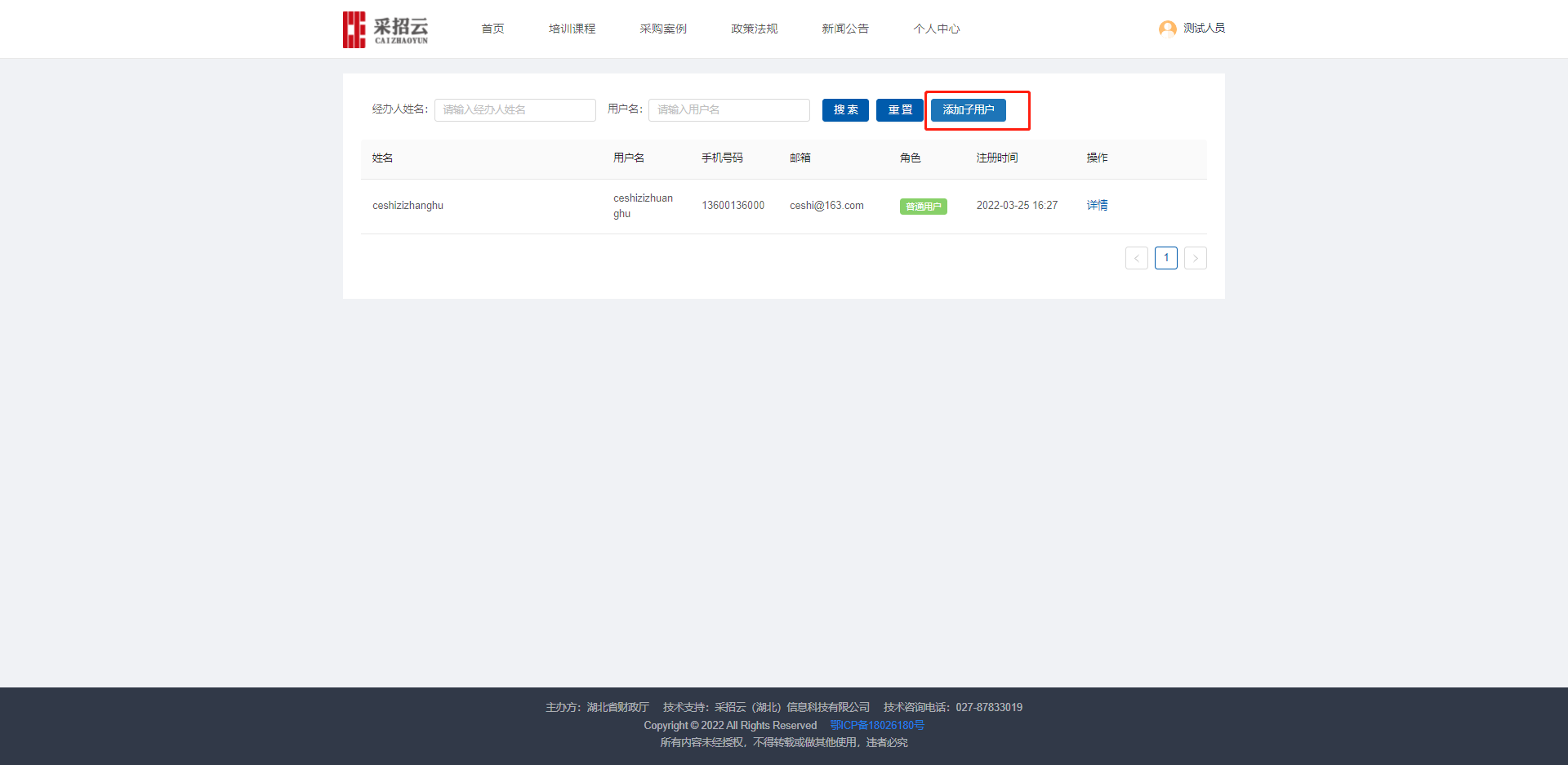 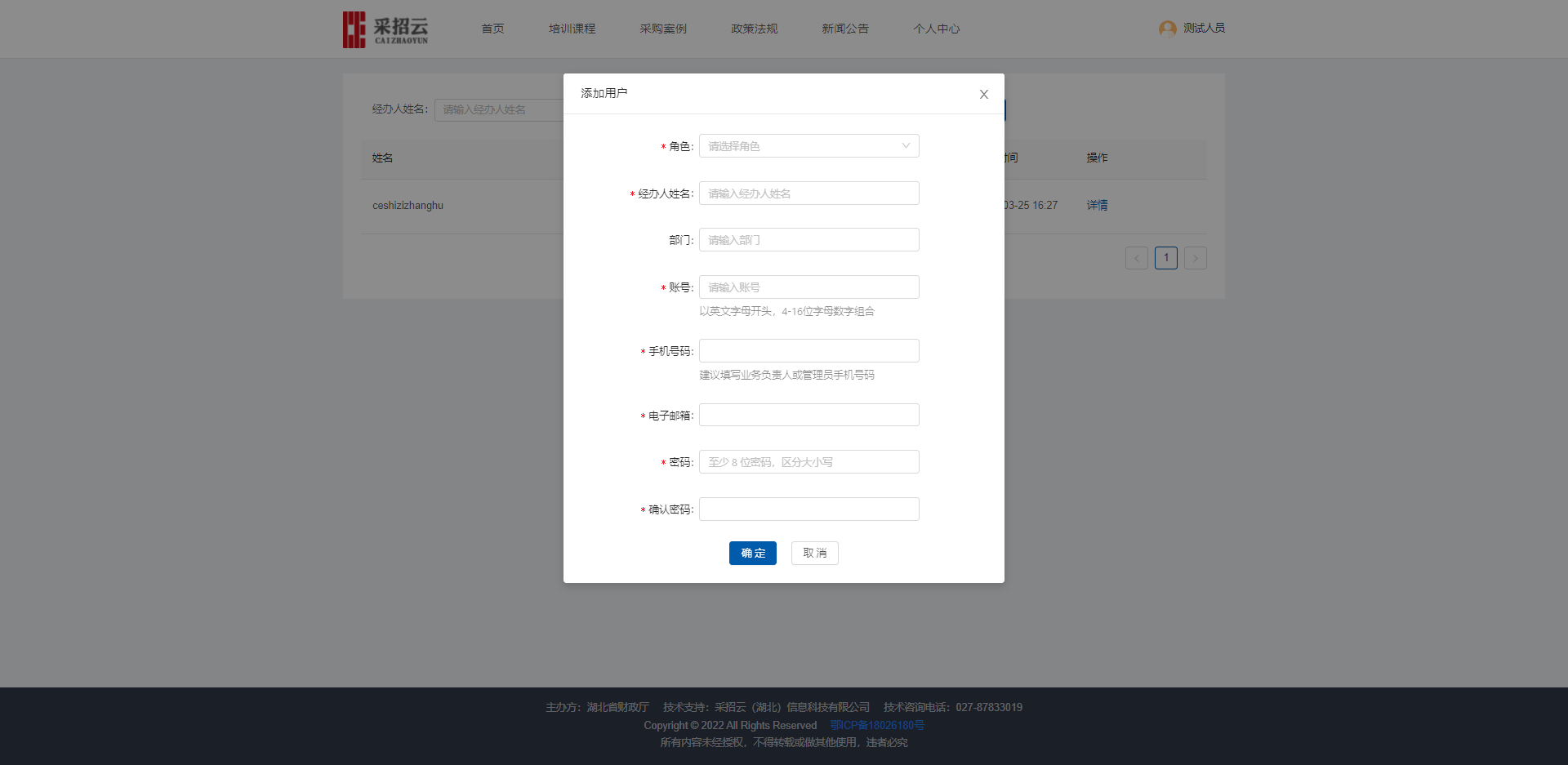 